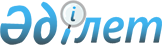 Об установлении единых ставок фиксированного налога по Есильскому району
					
			Утративший силу
			
			
		
					Решение маслихата Есильского района Северо-Казахстанской области от 16 мая 2013 года N 16/90. Зарегистрировано Департаментом юстиции Северо-Казахстанской области 19 июня 2013 года N 2297. Утратило силу решением маслихата Есильского района Северо-Казахстанской области от 24 апреля 2018 года № 27/145
      Сноска. Утратило силу решением маслихата Есильского района Северо- Казахстанской области от 24.04.2018 № 27/145 (вводится в действие по истечению десяти календарных дней после дня его первого официального опубликования).
      В соответствии со статьями 420, 422 Кодекса Республики Казахстан от 10 декабря 2008 года "О налогах и других обязательных платежах в бюджет" (Налоговый кодекс) маслихат Есильского района Северо-Казахстанской области РЕШИЛ:
      1. В пределах утвержденных базовых ставок установить единые ставки фиксированного налога для индивидуальных предпринимателей и юридических лиц, осуществляющих деятельность на территории Есильского района Северо-Казахстанской области согласно приложению.
      2. Настоящее решение вводится в действие по истечении десяти календарных дней после дня его первого официального опубликования.
      "СОГЛАСОВАНО"      
      И.о. руководителя      
      Налогового управления      
      по Есильскому району      
      Северо-Казахстанской области      М. Мустафина Единые ставки фиксированного налога для индивидуальных предпринимателей и юридических лиц, осуществляющих деятельность на территории Есильского района Северо-Казахстанской области
					© 2012. РГП на ПХВ «Институт законодательства и правовой информации Республики Казахстан» Министерства юстиции Республики Казахстан
				
      Председатель сессии

      маслихата Есильского района

З. Рахиева

      Секретарь

      маслихата Есильского района

Т. Мукашев
Приложение к решению маслихата Есильского района Северо-Казахстанской области от 16 мая 2013 года № 16/90
№

п/п
Наименование

объекта налогообложения
Размеры единых ставок фиксированного

налога в месяц

(в месячных расчетных

показателях)
1.
Игровой автомат без выигрыша, предназначенный для проведения игры с одним игроком
1
2.
Игровой автомат без выигрыша, предназначенный для проведения игры с участием более одного игрока
1
3.
Персональный компьютер, используемый для проведения игры
1
4.
Игровая дорожка
5
5.
Карт
2
6.
Бильярдный стол
3